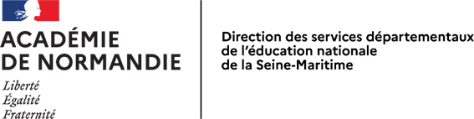 Projet pédagogique avec intervenant extérieurAnnée scolaire 20…-20…CirconscriptionDieppe EstNom de l’écoleAdresse postaleEnseignantTéléphoneNiveau de classeAdresse électroniqueNombre d’élèvesIntervenant(s)Nombre d’heures d’interventionDate de début du projetLieu(x)Date de fin du projetValorisationPrésentation du projetArticulation du projet avec le projet pédagogique de l’école, de la classeCroisement avec les autres enseignements et contribution aux parcours éducatifs Parcours éducatifs : Parcours artistique et culturel :Parcours citoyen :Parcours santé :Interdisciplinarité :Organisation pédagogique des séancesOrganisation pédagogique des séancesRôle de l’enseignantRôle de l’intervenantSignaturesSignaturesEnseignantIntervenantDate :Signature :Date :Signature :Directeur-trice d'écoleInspectrice de l'Éducation Nationale avis favorable avis défavorableDate :Signature avis favorable avis défavorableMotif :Date :Signature